Специалисты ФИПИ разработали шкалу перевода баллов в оценки по основным государственным экзаменам (ОГЭ), сдаваемым в 9 классе.

Ниже вы можете ознакомиться с подробной шкалой перевода баллов ОГЭ (ГИА) 2015 по всем предметам. Справа в шкале также указан рекомендуемый минимальный балл для отбора учащихся в профильные классы средней школы. 


* из них не менее 4 баллов за грамотность (по критериям ГК1 - ГК4). Если по критериям ГК1–ГК4 учащийся набрал менее 4 баллов, выставляется отметка «3». 
** из них не менее 6 баллов за грамотность (по критериям ГК1 - ГК4). Если по критериям ГК1–ГК4 учащийся набрал менее 6 баллов, выставляется отметка «4».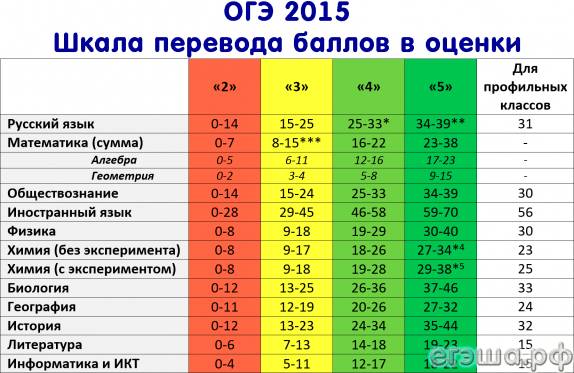 *** Рекомендуемый минимальный результат выполнения экзаменационной работы, свидетельствующий об освоении федерального компонента образовательного стандарта в предметной области «Математика», - 8 баллов, набранные в сумме за выполнение заданий всех трёх модулей, при условии, что из них не менее 3 баллов по модулю «Алгебра», не менее 2 баллов по модулю «Геометрия» и не менее 2 баллов по модулю «Реальная математика». 

*4 Отметку «5» рекомендуется выставлять в том случае, если из общей суммы баллов, достаточной для получения этой отметки, выпускник набрал 5 и более баллов за выполнение заданий части 3.

*5 Отметку «5» рекомендуется выставлять в том случае, если из общей суммы баллов, достаточной для получения этой отметки, выпускник набрал 7 и более баллов за выполнение заданий части 3.

Следует отметить, что данная шкала носит рекомендательный характерОценивание экзаменационных работ ОГЭ по русскому языкуМаксимальное количество баллов, которое может получить экзаменуемый за выполнение всей экзаменационной работы, - 42 балла.Шкала пересчета первичного балла за выполнение экзаменационной работы в отметку по пятибалльной шкале.Шкала пересчета первичного балла по русскому языкуПри оценивании работ, баллы за критерии ГК-1 – ГК4 выставляются как С8 – С11.Итоговая отметка в классный журнал выставляется по правилу среднего арифметического с учетом годовой и экзаменационной отметок.Если работа экзаменуемого оценивается в «2» балла, обучающийся допускается к повторной сдаче экзамена по русскому языку, только при отсутствии отметки «2» за экзамен по математике.№Критерии оценки грамотности и фактической
точности речи экзаменуемогоБаллыГК1Соблюдение орфографических нормОрфографических ошибок нет, или допущено не более 1 ошибки2Допущено 2–3 ошибки1Допущено 4 и более ошибки0ГК2Соблюдение пунктуационных нормПунктуационных ошибок нет, или допущено не более 2 ошибок2Допущено 3-4 ошибки1Допущено 5 и более ошибок0ГК3Соблюдение грамматических нормГрамматических ошибок нет, или допущена 1 ошибка2Допущено 2 ошибки1Допущено 3 и более ошибок0ГК4Соблюдение речевых нормРечевых ошибок нет, или допущено не более 2 ошибок2Допущено 3-4 ошибки1Допущено 5 и более ошибок0Отметка по пятибалльной шкале"2""3""4""5"Общий балл0 - 1415 - 2728 - 36

Из них не менее 4 баллов по критериям ГК1–ГК4. Если по критериям ГК1–ГК4 учащийся набрал менее 4 баллов, выставляется отметка «3»37 - 42

Из них не менее 6 баллов по критериям ГК1–ГК4. Если по критериям ГК1–ГК4 учащийся набрал менее 6 баллов, выставляется отметка «4»